		Baugesuch	Nr.	………….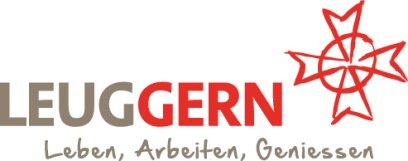 		Jahr	………….BauvorhabenStandortOrtschaft		Strasse		Hausnummer Parzelle Nr.		Versicherung-Nr. AGV	Bauherrschaft		Tel.				E-Mail  Grundeigentümer		Tel.				E-Mail Projektverfasser		Tel.				E-Mail Beschreibung der BauteNutzungsart:	Anzahl Geschosse:	  	Anzahl der Wohnungen  	Anzahl Garagen 			 Wohnung à  Zimmer	Anzahl Abstellplätze 		 Wohnung à  Zimmer	 Läden/BürosBauzone 	Ausnützungsziffer zulässig gemäss BNO			Ausnützungsziffer nach Projekt	BauartKellerumfassungsmauern		Kellerdecke		Umfassungsmauer übrige Geschosse		Decke übrige EG	Dacheindeckung		Farbe	Art der Heizung	Dach- und Sickwasser:	Versickerung 	Öffentliches Gewässer 	Kanalisation Bemerkungen	Baukosten (ohne Land)	Umbauter Raum SIA-Norm 	 m³ à Fr. 	Fr. 	Umgebungsarbeiten inklusive Einfriedung	Fr. 	Total		Fr. Profile aufgestellt am		(Das Baugesuch wird erst bearbeitet, wenn die Profile gestellt sind)UnterschriftenBauherrschaft	Grundeigentümer / in	Projektverfasser / inEingang Baugesuch	Öffentliche Auflage vom/bis	BewilligungsdatumUnvollständige Baugesuche oder solche mit fehlenden Unterlagen werden an den Gesuchsteller zurückgegeben.Beilagen zum Baugesuch	amtlicher Grundbuchauszug 	Katasterplan 1:500	Projektpläne M 1:100  (siehe Richtlinien für die Einreichung von Baugesuchen)	Kanalisationspläne M 1:100 (Schmutzwasser = braun, Sauberwasser = blau) 	Antrag für Leistung Ersatzabgabe mit Plansatz	Berechnung Abwasser- und Wasser-Anschlussgebühren mit Schemaplan	Bau- und Materialbeschrieb, Farbkonzept	Detaillierte Berechnung Ausnützungsziffer mit Schemaplan	Parkplatzberechnung mit Schemaplan (MFH inkl. Veloabstellplätze)	Hochwasserschutznachweis, Selbstdeklaration AGV	Energienachweis	Lärmschutznachweis für Wärmepumpe	Konformitätserklärung, erdbebengerechtes Bauen	Sichtzone bei Ausfahrten gemäss Merkblatt Sicht an Knoten und AusfahrtenWeitere UnterlagenPläne wenn möglich digital bei gemeindekanzlei@leuggern.ch einreichenam			von		BaukontrollenProfilierung	durch 		am 	Schnurgerüst	durch 		am 	Rohbau	durch 		am 	Bezug / Fertigstellung	durch 		am 	Baulicher Luftschutz bewilligt	durch 		am 	Kanalisationskontrolle	durch 		am 	Wasseranschlusskontrolle	durch 		am 			durch 		am 	Richtlinien für die Einreichung von Baugesuchen / Allgemeines 1.	Wer ein neues Gebäude errichten oder ein bestehendes in seiner äusseren oder innern Gestalt verändern will (inkl. Zweckänderung), ist verpflichtet, dem Gemeinderat die Pläne über das projektierte Bauvorhaben einzureichen.	Einer Baubewilligung bedürfen auch Kleinbauten wie Gartenhäuser, Schopfbauten, Überdachungen, Baracken etc.2.	Massgebend für das Baugesuch und für die Ausführung des Bauvorhabens sind u.a. folgende Gesetze und Verordnungen:-	Gesetz über Raumplanung, Umweltschutz und Bauwesen (Baugesetz, BauG)-	Allgemeine Verordnung zum Baugesetz (ABauV / BauV)-	Bau- und Nutzungsordnung (BNO) Leuggern 3.	Die vorzulegenden Pläne sind:Situationspläne;Grundrisse aller Stockwerke 1:100 oder 1:50; Kellergrundriss mit eingezeichneten dimensionierten Leitungen, Längenprofil bis zum Anschluss an die Gemeindekanalisation;sämtliche Aussenansichten 1:100 oder 1:50;Quer- und Längsschnitte 1:100 oder 1:50 mit Eintragung des bestehenden und des projektierten Terrainverlaufes und der auf das bestehende Terrain vermassten Erdgeschosskote;Längsschnitte durch Garagenausfahrten. Den Baugesuchen für Zu- und Ausfahrten auf öffentlichen Strassen sind ausser dem Situationsplan die kotierten Längen- und Querprofile bis Mitte Strasse 1:100 beizulegen;bei kleineren Bauobjekten sind auch Zeichnungen 1:20 zulässig.	Aus den Plänen sollen die Zweckbestimmung und die Dimensionierung der Räume, die Treppenbreiten, die Art der Feuerungsanlagen sowie die Konstruktionsart des Gebäudes ersichtlich sein. Boden- und Fensterflächenmasse sind im Grundriss einzutragen.	Die Abstände des projektierten Gebäudes oder Gebäudeteiles von den Grenzen und von den Nachbargebäuden sind im Situationsplan in Masszahlen einzutragen.	Bei Gebäuden, die zur Betreibung eines Gewerbes bestimmt sind, sind über die Art des Betriebes genaue Angaben zu machen.4.	Sämtliche Pläne und der Baugesuchumschlag sind von der Bauherrschaft, vom Grundeigentümer und vom Projektverfasser unterzeichnet in genügender Anzahl, die Pläne im A4-Format (21 x 29,7) gefaltet, einzureichen.	Projekte, die neben der Genehmigung durch die örtliche Baubehörde auch derjenigen des Departementes Bau, Verkehr und Umwelt bedürfen (z.B. bei Bauten an Kantonsstrassen, an öffentlichen Gewässern des Kantons, ausserhalb des Baugebietes), sind zusätzliche Exemplare mit speziellem Formular einzureichen (Anzahl gemäss Angaben auf Formular des Kantons).5.	Bei Umbauten oder bei Abänderung bereits genehmigter Pläne sind die Planvorlagen wie folgt mit Farbe anzulegen:bestehende Bauteile: grauabzubrechende Bauteile: gelbneue Bauteile: rot6.	Für häusliche Abwasser, Garagen und deren Vorplätze gilt das Abwasserreglement der Gemeinde. Die Reinigungsanlagen für Industrieabwasser sind nach den Angaben des Departementes Bau, Verkehr und Umwelt zu erstellen. 7.	Leitungsanschlüsse für Elektrizität, Kanalisation, Wasser und Telefon sind vor Baubeginn festzulegen und in den Situationsplänen einzuzeichnen. Nach Bauvollendung sind genaue Leitungspläne mit Massangaben abzuliefern. 8.	Tritt während der Bauausführung ein Wechsel bei der Bauherrschaft oder Eigentümer/in ein, so ist die Bauverwaltung innert 8 Tagen schriftlich zu benachrichtigen. 9.	Meldepflicht: Die Bauherrschaft ist verpflichtet, der Bauverwaltung zur Vornahme der Kontrollen über folgende Baustadien rechtzeitig Mitteilung zu machen: Schnurgerüst, Rohbaukontrolle und Fertigstellung der Anlage vor Bezug oder Benützung (Bezugskontrolle). Kanalisation wie auch Wasser sind direkt dem zuständigen Ingenieurbüro zu melden. 10. 	Mit den Bauarbeiten darf erst nach Rechtskraft der Baubewilligung begonnen werden. 11.	Bei Nichteinhaltung dieser Vorschriften gehen alle daraus entstehenden Mehrkosten zu Lasten der Bauherrschaft. 